SREDA, 22. 4. 2020Dragi osmi, spodaj vam posredujem rešitve. Upam, da vam odvisniki ne delajo prevelikih težav. Ne pozabite na naše srečanje. Jutri, ob 9. uri zjutraj! Pri sebi imejte gradiva, ki jih potrebujete za naš predmet. Vabilo vam še enkrat pripenjam spodaj. Zdaj, ko nam grejo odvisniki tako dobro, bomo naredili še dva. Začeli bomo z dopustnim odvisnikom. Spodnjo definicijo zapišite v zvezek. DOPUSTNI ODVISNIKNam pove, da dejanje iz glavnega stavka poteka kljub drugačnemu pričakovanju . Po njem se vprašamo z vprašanjem, ki je sestavljeno iz vprašalnice KLJUB ČEMU in glavnega stavka.Primer:  Maja je bila na Triglavu, čeprav nima veliko kondicije.Vprašanje: Kljub čemu je bila Anja na Triglavu? Odgovor (dopustni odvisnik): čeprav nima veliko kondicije .Za vajo boste naredili naloge 1, 2, 3, 4, 5 in 6 na straneh 45 in 46. Rdeč okvirček pri nalogi 2 prepišite v zvezek. Rešitev je 'dopustni'.VabiloUrša Prša is inviting you to a scheduled Zoom meeting.Topic: Urša Prša, SLJ 8.abc (sk. 1)Time: Apr 23, 2020 09:00 AM Belgrade, Bratislava, LjubljanaJoin Zoom Meetinghttps://us04web.zoom.us/j/77469812437Meeting ID: 774 6981 2437Lepo vas pozdravljam,učiteljica Urša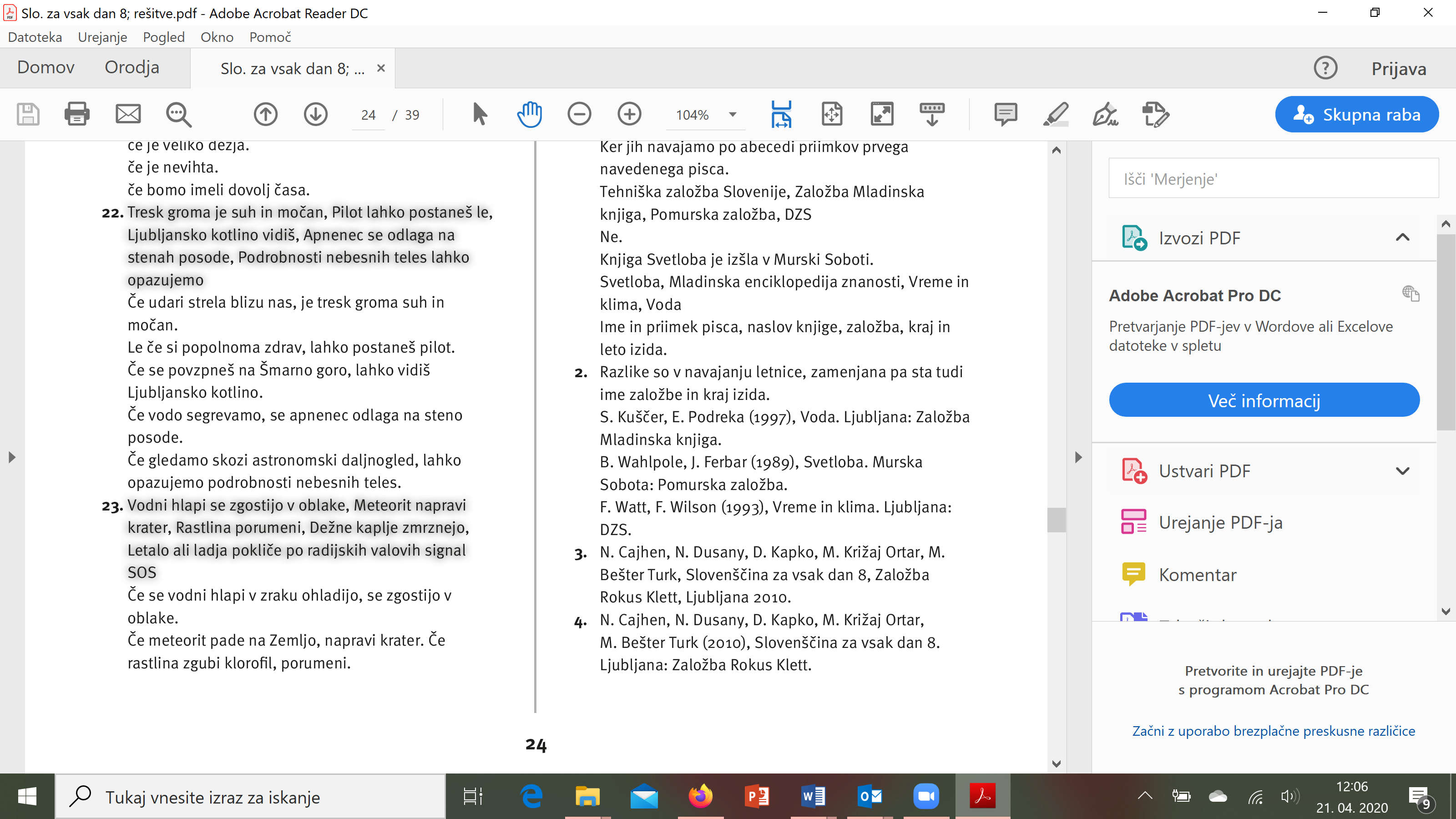 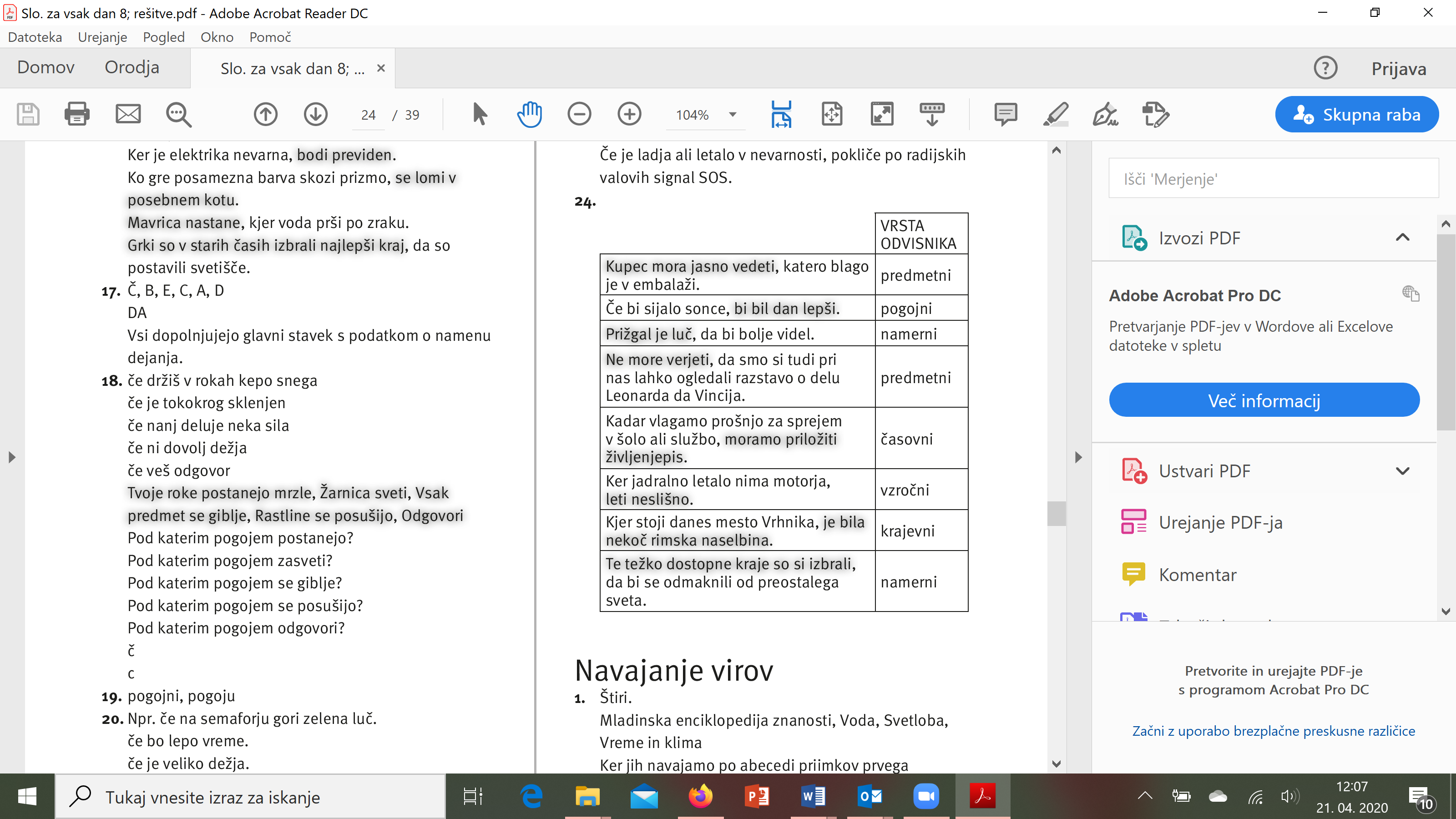 Kot ste zasledili že v medijih, je ministrstvo določilo, da v maju v okviru dela na daljavo tudi ocenjujemo. Pisno ne bomo ocenjevali. Vprašani boste ustno prek ZOOM-a tako, da boste vnaprej dobili besedila, na podlagi katerih vas bom ob dogovorjeni uri ocenjevala. Snov, ki jo bom spraševala:Prešernovo življenje in njegove pesmi, Aškerčevi pesmi, podredno zložena poved, vrste odvisnikov, opis postopka, opis naprave, razlaga nastanka naravnega pojava, nasvet strokovnjaka, prevzete besede in prihodnja snov.Razpored, kako boste vprašani, vam pošljem po počitnicah. Za pomoč pri snovi sem vam vedno na voljo. Domače branje: za letošnjo oceno iz domačega branja bodo zadostovale tri knjige namesto štirih. Preveriti še moram, če je slučajno kdo, ki nima prebranih treh knjig. Tisti bo moral prebrati še eno knjigo in mu bom navodila še poslala. Dodatne točke iz bralne značke se seveda upoštevajo.Za ocene domačega branja vam bom povedala ob ustnem spraševanju. 